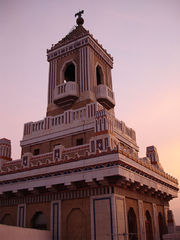 Esta emblemática maravilla de la arquitectura moderna más conocida por la torre del murciélago  fue creada en los años 1930 .Situada en la Avenida de Bélgica No. 261 entre Empedrado y San Juan de Dios, en la zona más antigua de la ciudad que recibe por nombre Edificio Bacardì. Siendo uno de los edificios de la habana que más me encanta y  llaman mi atención pues disfruto mucho admirando sus enormes paredes de acero y hormigón.  En la fachada nos encontramos con un hermoso granito natural y  ladrillos prensados terracota. Está conformada por un cuerpo central que se va escalonando en su ascensión hasta llegar a la torre con cubierta a cuatro aguas que lo identifica, donde se ubicó el murciélago en bronce, símbolo de dicho edificio, sustentado por un poliedro de vidrio con armadura de metal que se ilumina desde dentro en las noches. La planta alta y la torre central muestran un cuidadoso diseño de tejas policromadas que  se alternan   en franjas azules y color pardo, con paneles decorados. Un portal pequeño daba acceso al vestíbulo y a su derecha se ubicó el salón de exposiciones, decorado con pilastras de capiteles dorados, vigas de sección escalonada y lámparas finamente diseñadas. Indiscutiblemente para mí es como si viajara en una máquina del tiempo que me tele trasporta hacia los años 30 como si viviera en esa época y también es una joya del Art Decò (este arte significa uno de los  movimientos de diseño popular a partir de 1920 hasta 1939 (cuya influencia se extendió hasta la década de 1950 en algunos países), influenciando a las artes decorativas tales como arquitectura, diseño interior, y diseño gráfico e industrial, también a las artes visuales como la moda, la pintura, el grabado, la escultura, y la cinematografía que surge después que desaparece el movimiento del Art Nouveau que recibe por sobrenombre Modernismo es el término con el que en España e Hispanoamérica se designa a una corriente de renovación artística  desarrollada a finales del siglo XIX y principios del XX que lo denominaron por diferentes nombres en muchos países que hacen referencia a la intención de crear un arte nuevo, joven, libre y moderno, que representara una ruptura con los estilos dominantes en la época, tanto los de tradición académica (el historicismo o el eclecticismo como los rupturistas) (realismo o impresionismo). En la estética nueva que se trató de crear predominaba la inspiración en la naturaleza a la vez que se incorporaban novedades derivadas de la revolución industrial, como el hierro y el cristal, superando la pobre estética de la arquitectura del hierro de mediados del siglo XIX. Que este en su momento fue la estructura más alta de la ciudad y antiguamente esta maravilla se conoció para el mundo como el edificio donde se realizaban los más exquisitas y diversas gamas de rones de marca bacardi.Bacardí es un apellido usado como marca comercial de la compañía de bebidas alcohólicas fundada por Don Facundo Bacardí Massó, un emigrante de Sitges (provincia de Barcelona, Cataluña, España). En busca de una marca para el nuevo ron, la esposa de Don Facundo, Doña Amalia, sugirió usar un murciélago como una imagen inconfundible para el producto. Poco después, se llegó a conocer como “el ron del yuma”Nota: Actualmente dicho edificio se encuentra en restauración.Nombre: Claudia  Suárez SánchezEdad:  18 años